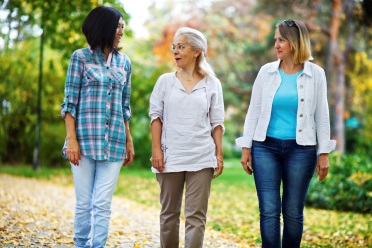 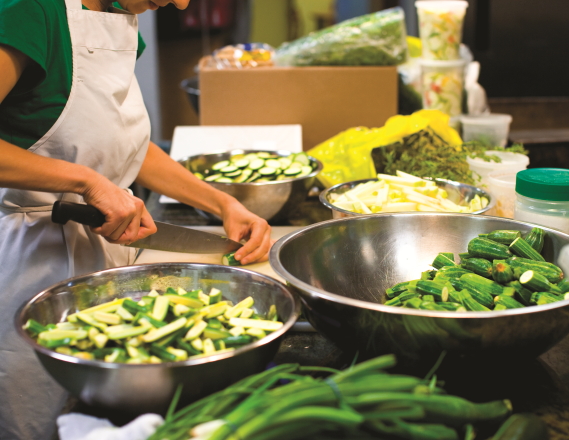 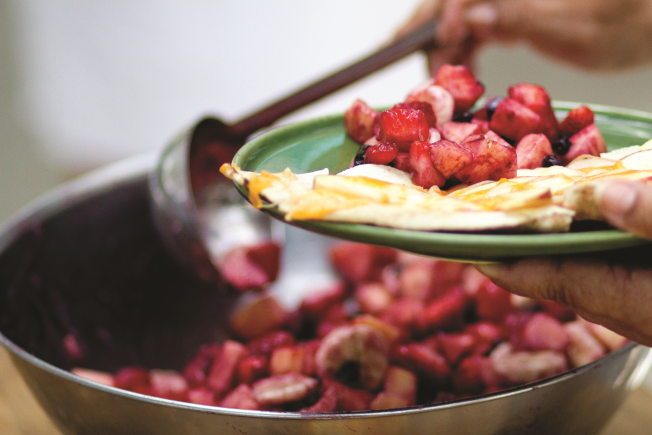 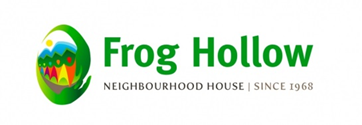 START 2018 OFF ON THE RIGHT FOOT! Permanent residents and New comers are welcome to register!!It’s FREE, and includes free childminding!! Every Monday, starts January 29th from 9:30am to 1:00pm♥ improve your basic cooking skills and learn new recipes!♥ join in a 30-minute group walk each week!♥ share healthy meals with new friends and work as a team!♥ make a 12 week commitment to learn how you can become a healthier you! 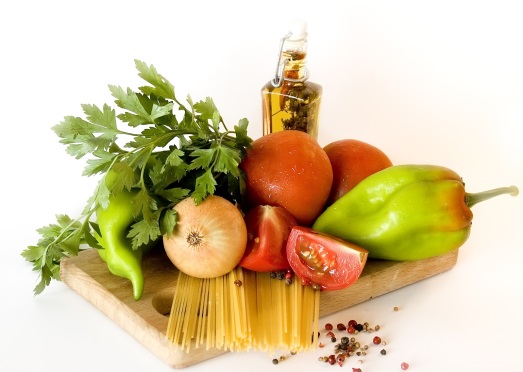      	                       2131 Renfrew Street at 5th AvenueRegister with Eva Aboud604 251 1225 ext. 238eva@froghollow.bc.ca                                         